Скачать тестовый терминал NEXT с сайта kase.kzПерейти по ссылке http://kase.kz/ru/kase_connection/ 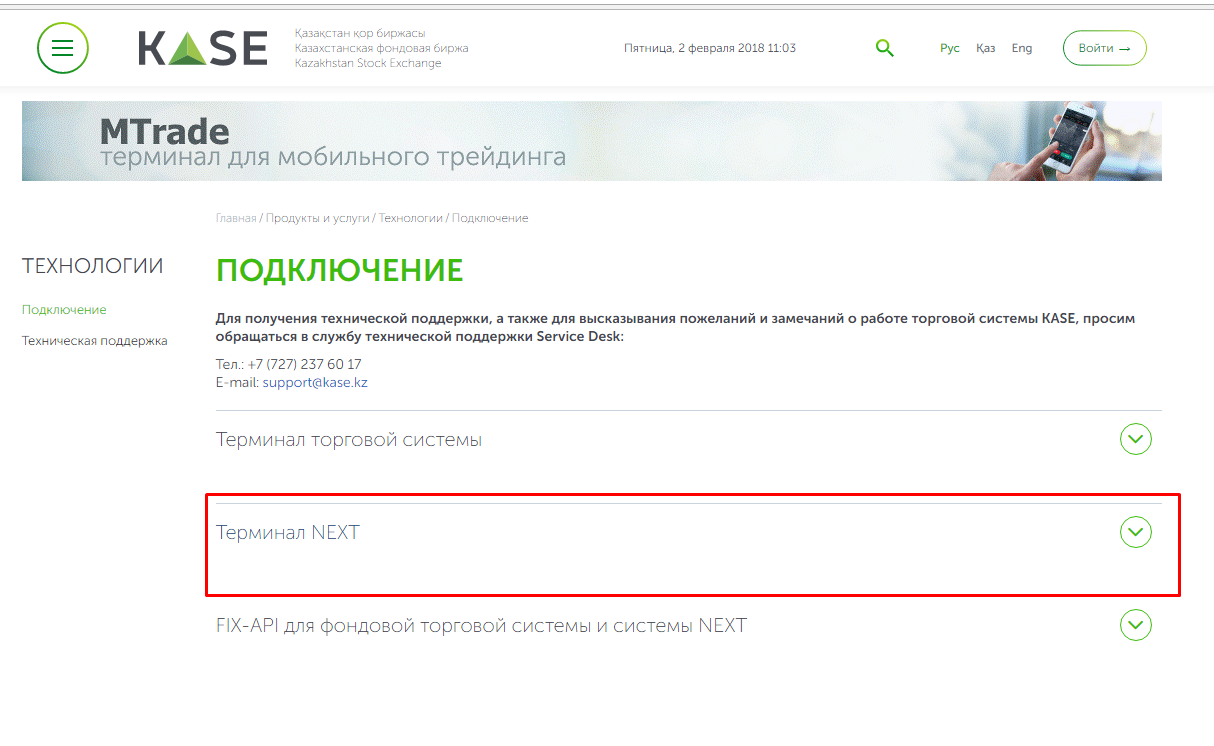 Скачать тестовую версию терминала NEXT без установки.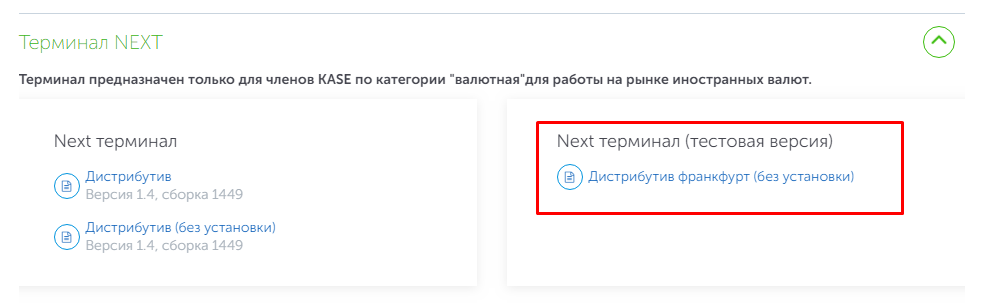 После загрузки разархивировать файл.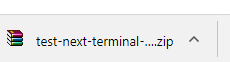 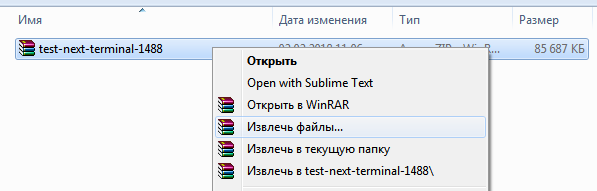 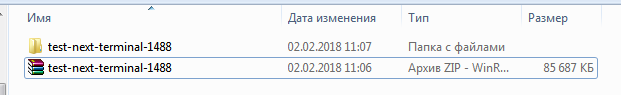 Проверить настройки в файле terminal.properties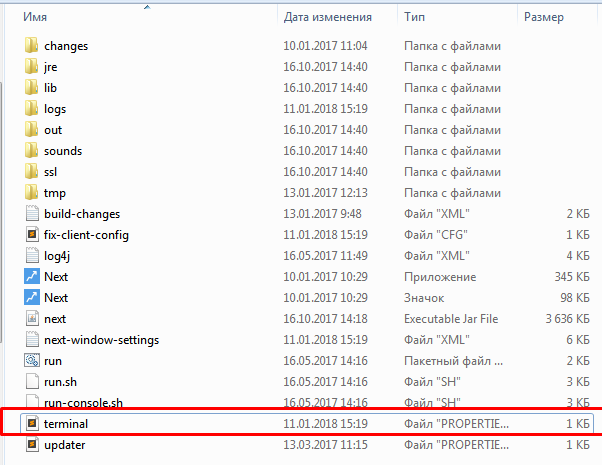 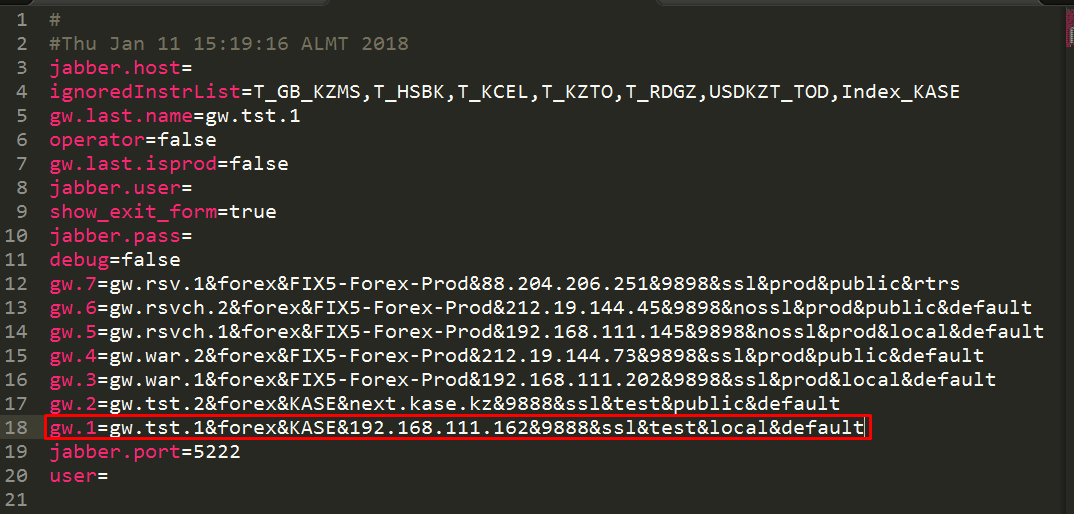 Авторизация пользователяЗапуск приложения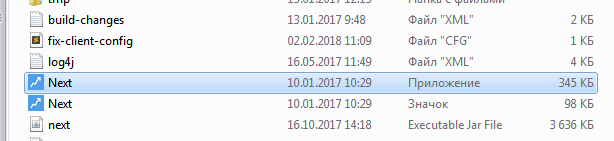 Выставить следующие параметры на форме авторизации:Логин – Логин пользователяПароль - 12345Доступ – Тестовые сервисыСервер – Тестовая система. Выделенная линия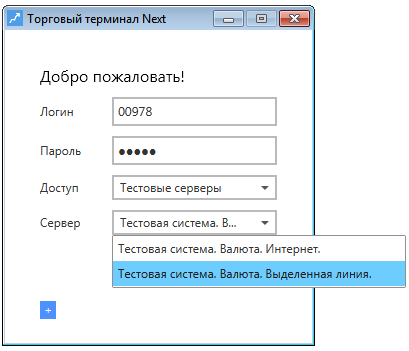 После авторизации, загружается торговый терминал.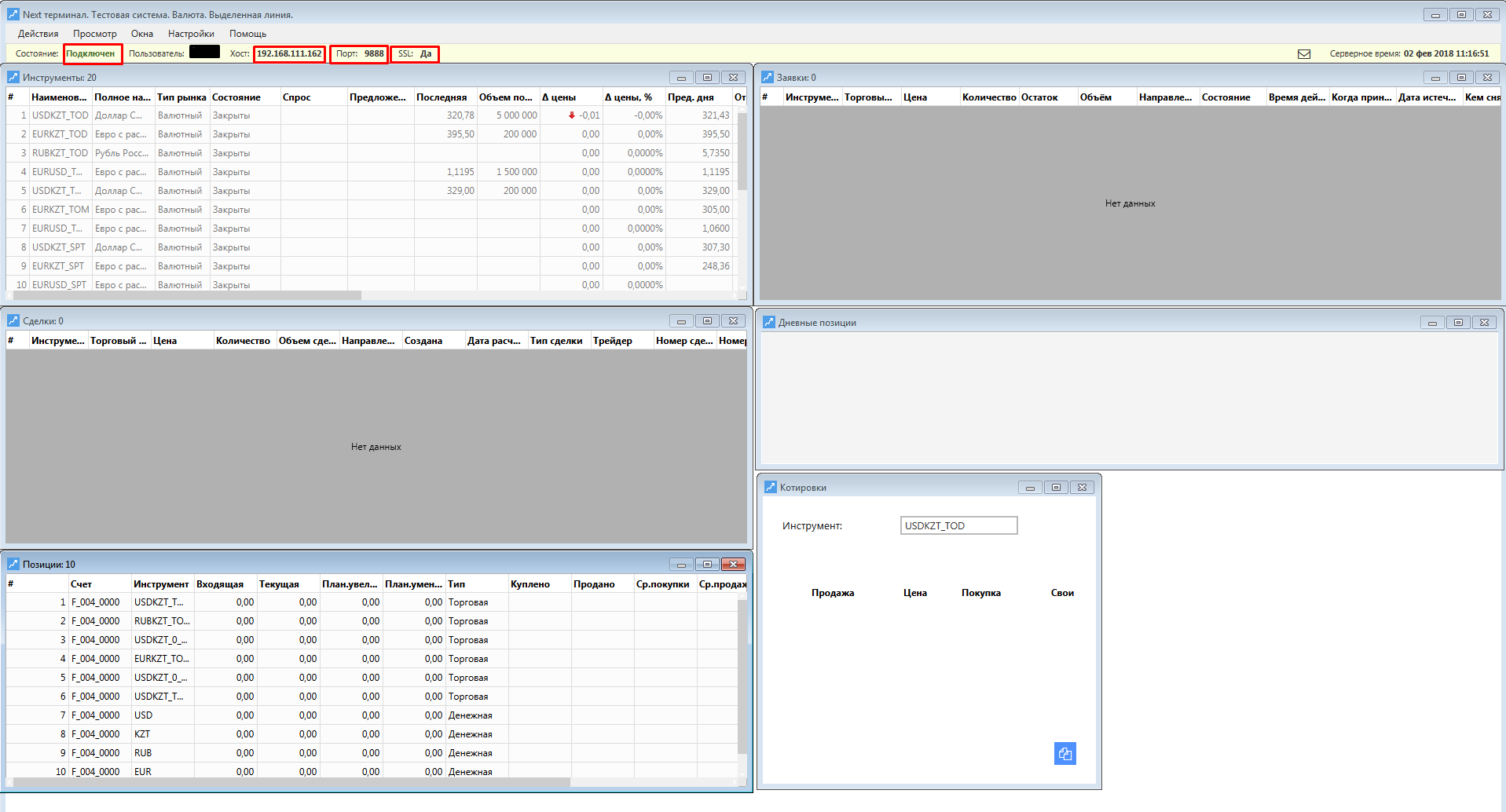 Сверить параметры подключения.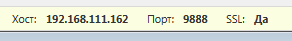 